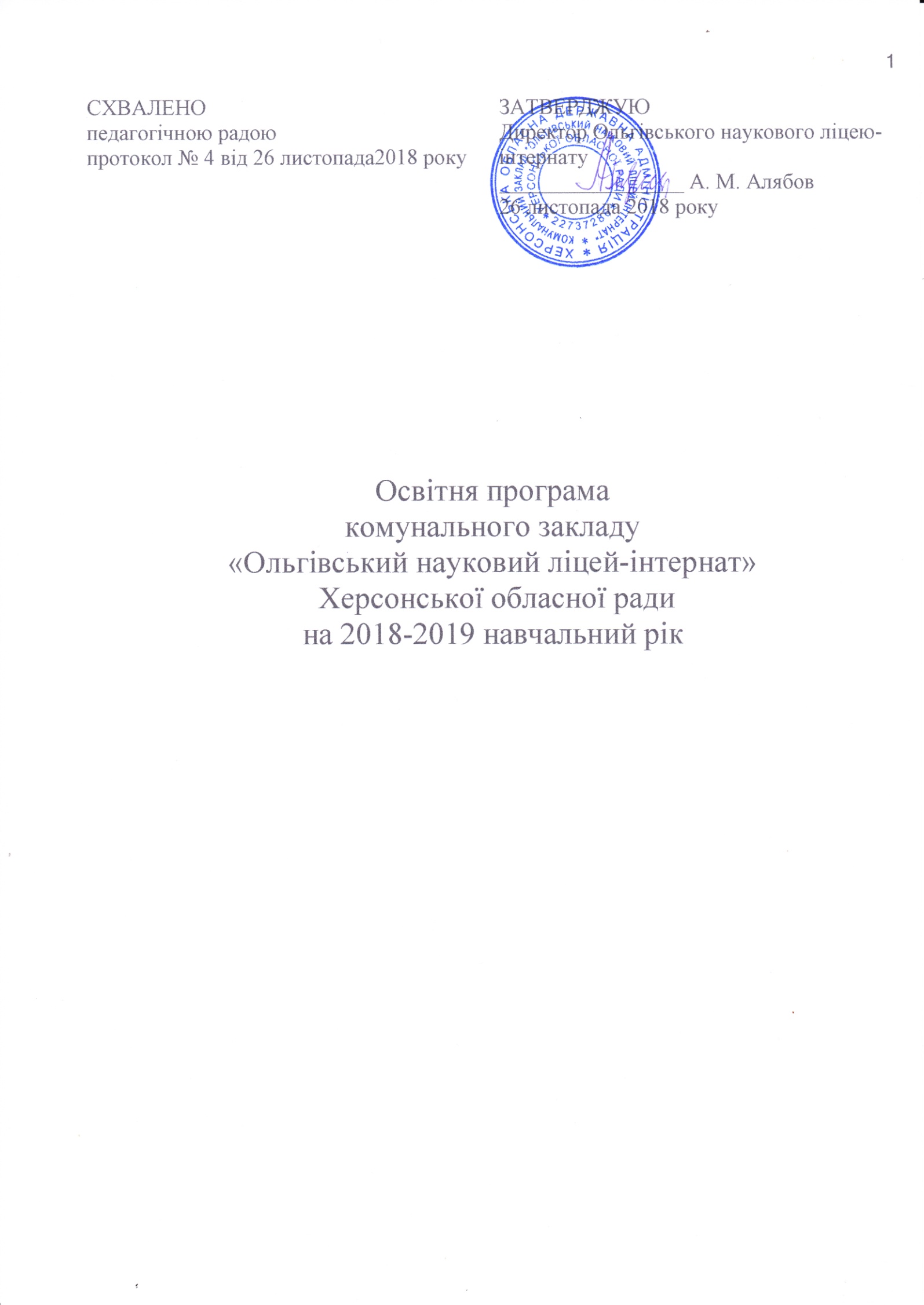 ЗАГАЛЬНІ ПОЛОЖЕННЯ1. Освітня програма комунального закладу «Ольгівський науковий ліцей-інтернат» Херсонської обласної ради складена відповідно до Державних освітніх стандартів, і зразків освітніх навчальних програм, курсів, дисциплін, вимог чинного законодавства, з урахуванням обов’язкового мінімуму змісту та вимог до рівня підготовки учнів за відповідною  освітньою програмою.2. Освітня програма наукового ліцею-інтернату є сукупністю взаємопов’язаних освітніх програм (основної загальної та повної середньої загальної освіти), додаткових освітніх програм і відповідних їм освітніх технологій, що визначають зміст освіти та спрямовуються на досягнення прогнозованого результату діяльності наукового ліцню-інтернату. 3. Освітня програма спрямована на формування загальної культури особистості учнів, їх адаптацію до життя у суспільстві, створення основи для усвідомленого вибору та наступного освоєння професійних освітніх програм (у тому числі педагогічного спрямування), виховання громадянськості, працьовитості, поваги до прав і свобод людини, любові до Батьківщини, оточуючого середовища тощо.4. Термін дії освітньої програми розрахований на весь період функціонування наукового ліцею-інтернату. Поряд з цим такі розділи як «Цілі та задачі освітнього процесу», «Особливості організації освітнього процесу та застосування технологій» можуть корегуватися в міру необхідності. Розділ «Навчальний план наукового ліцею-інтернату  та його обґрунтування» оновлюється щорічно. По мірі включення в освітній процес нових програм і підручників вноситимуться корективи до розділу «Програмно-методичне забезпечення освітньої програми».5. До розробки освітньої програми залучаються працівники наукового ліцею-інтернату, з метою розвитку їх професійної та фахової майстерності, батьківська громадськість з метою залучення до управління науковим ліцеєм-інтернатом.РОЗДІЛ І. ПРИЗНАЧЕННЯкомунального закладу«Ольгівський науковий ліцей-інтернат» Херсонської обласної ради ТА ЗАСІБ ЙОГО РЕАЛІЗАЦІЇКомунальний заклад «Ольгівський науковий ліцей-інтернат» Херсонської обласної ради (Далі – науковий ліцей-інтернат)  є закладом що забезпечує реалізацію права здібних та обдарованих дітей, дітей, які потребують соціальної підтримки на здобуття загальної середньої освіти. До складу наукового ліцею-інтернату входить:- науковий ліцей-інтернат – заклад спеціалізованої освіти ІІ-ІІІ ступенів наукового профілю.За бажанням учнів, при наявності відповідного кадрового забезпечення, матеріально – технічної бази може вводитися поглиблене вивчення предметів, курси для розвитку здібностей, обдарувань та талантів дітей.Науковий ліцей-інтернат у своїй діяльності керується Конституцією України, Законами України «Про освіту», «Про загальну середню освіту», іншими законодавчими актами України, постановами Верховної Ради України, актами Президента України, прийнятими відповідно до Конституції та законів України, Кабінету Міністрів України, наказами Міністерства освіти і науки України, інших центральних органів виконавчої влади, рішеннями Херсонської обласної ради та розпорядженнями голови Херсонської обласної ради, розпорядженнями Херсонської обласної державної адміністрації,  Статутом закладу.Науковий ліцей-інтернат заснований Херсонською обласною радою на комунальній формі власності та є об’єктом спільної власності територіальних громад сіл, селищ, міст Херсонської області в особі Херсонської обласної ради.Науковий ліцей-інтернат реалізує такі рівні освітніх програм:ІІ ступінь – основна загальна освіта (5 років);ІІІ ступінь – середня (повна) загальна освіта (2(3) роки).Основним засобом реалізації призначення  наукового ліцею-інтернату є засвоєння учнями обов'язкового мінімуму змісту загальноосвітніх програм. У той же час науковий ліцей-інтернат має у своєму розпорядженні додаткові  засоби реалізації свого призначення, а саме:уведення в навчальний план предметів і курсів, що сприяють загальнокультурному розвитку особистості та формують гуманістичний світогляд;надання учням можливості спробувати себе в різних видах діяльності (інтелектуальної, трудової, художньо-естетичної тощо);      поглиблене вивчення окремих предметів (українська, англійські мови);надання учням можливості вибору профілю навчання, темпу засвоєння навчального матеріалу;оригінальна організація навчальної діяльності, інтеграція навчальної та позанавчальної діяльності;надання широкого спектра додаткових освітніх програм і додаткових освітніх послуг.  Освітня програма, що реалізується у науковому ліцеї-інтернаті, спрямована на: формування в учнів сучасної наукової картини світу; виховання працьовитості, любові до природи; розвиток в учнів національної самосвідомості; формування людини та громадянина, яка прагне вдосконалювання та перетворення суспільства; інтеграцію особистості в систему світової та національної культури; рішення задач, формування загальної культури особистості, адаптації особистості до життя в суспільстві; виховання громадянськості, поваги до прав і свобод людини, поваги до культурних традицій та особливостей інших народів в умовах багатонаціональної держави;створення основи для усвідомленого відповідального вибору та наступного освоєння професійних освітніх програм; формування потреби учнів до самоосвіти, саморозвитку, самовдосконалення тощо.РОЗДІЛ ІІ. ОПИС «МОДЕЛІ» ВИПУСКНИКАкомунального закладу«Ольгівський науковий ліцей-інтернат» Херсонської обласної ради Випускник наукового ліцею-інтернату – це людина освічена, що самостійно здобуває знання, готова до прийняття морально виправданих рішень.Випускник основної школи  володіє певними якостями і вміннями: на рівні вимог державних освітніх стандартів  успішно засвоює загальноосвітні програми з усіх предметів  навчального плану; має систему розумових навичок (порівняння, узагальнення, аналіз, синтез, класифікацію, визначення головного); володіє  основами комп’ютерної грамотності; знає свої громадянські права і вміє  їх реалізувати;оцінює свою діяльність з погляду моральності та етичних цінностей; дотримується правил культури поведінки і спілкування; веде здоровий спосіб життя; готовий до форм і методів навчання, використовуваних у старших класах;здатний до ініціативи в різних  суспільно корисних акціях;знає та володіє українською мовою;прагне до збереження та примноження духовного та матеріального багатства українського народу;має сформоване позитивне ставлення до суспільства, держави і її громадян;усвідомлює сім’ю як цінності (як ціннісна складова держави, народу, нації);має сформовану полікультурність (повага до культур інших народів).Випускник старших класів володіє наступними якостями і вміннями: має міцні знання на рівні вимог державних освітніх стандартів, що забезпечує вступ до закладу вищої професійної освіти та подальше успішне навчання; володіє іноземною мовою (англійською) на базовому рівні; має високий рівень комп'ютерної грамотності (програмування, навички технічного обслуговування); володіє культурою інтелектуальної діяльності; знає і поважає культуру України та інших народів; поважає свою й чужу гідність, права, свободи інших людей;дотримується правил культури поведінки і спілкування; має почуття соціальної відповідальності; веде здоровий спосіб життя; володіє способами отримання інформації; прагне духовного і соціального добробутРОЗДІЛ ІІІ. ЦІЛІ ТА ЗАДАЧІ ОСВІТНЬОГО ПРОЦЕСУкомунального закладу«Ольгівський науковий ліцей-інтернат» Херсонської обласної ради Цілі та задачі освітнього процесу на кожному рівні реалізації  обумовлені  «моделлю» випускника, призначенням і місцем наукового ліцею-інтернату в освітньому просторі області.Перед науковим ліцеєм-інтернатом поставлені наступні цілі:забезпечити засвоєння учнями обов'язкового мінімуму змісту основної, середньої (повної) загальної освіти на рівні вимог державного освітнього стандарту;гарантувати наступність освітніх програм усіх рівнів;забезпечити всебічний розвиток дітей, їх здібностей та обдарувань;формувати в учнів навички науково-дослідницької  роботи;створити основу для адаптації учнів до життя в суспільстві, для усвідомленого вибору та наступного засвоєння професійних освітніх програм;формувати готовність учнів  до вступу до педагогічних вищих навчальних закладів;формувати позитивну мотивацію учнів до навчальної діяльності;забезпечити соціально-педагогічні відносини, що зберігають фізичне, психічне та соціальне здоров'я учнів.РОЗДІЛ ІV. НАВЧАЛЬНИЙ ПЛАНкомунального закладу«Ольгівський науковий ліцей-інтернат» Херсонської обласної ради  НА 2018– 2019 НАВЧАЛЬНИЙ РІК ТА ЙОГО ОБГРУНТУВАННЯНавчальний план комунального закладу «Ольгівський науковий ліцей-інтернат» Херсонської обласної ради на 2018/19 навчальний рік для 5-9 класів (додаток 1) складено відповідно до типової освітньої програми закладів загальної середньої освіти ІІ ступеня, затвердженої наказом Міністерства освіти і науки України від 20.04.2018 №405.   Загальний обсяг навчального навантаження для учнів 5-9-х класів закладів загальної середньої освіти складає 5845 годин/навчальний рік: для 5-х класів – 1050 годин/навчальний рік, для 6-х класів – 1155 годин/навчальний рік, для 7-х класів – 1172,5 годин/навчальний рік, для 8-х класів – 1207,5 годин/навчальний рік, для 9-х класів – 1260 годин/навчальний рік.Навчальний план дає цілісне уявлення про зміст і структуру другого та третього рівня освіти, встановлює погодинне співвідношення між окремими предметами за роками навчання, визначає гранично допустиме тижневе навантаження учнів. Навчальний план основної школи передбачає реалізацію освітніх галузей Базового навчального плану Державного стандарту через окремі предмети. Вони охоплюють інваріантну складову, сформовану на державному рівні, яка є спільною для всіх закладів загальної середньої освіти незалежно від підпорядкування і форм власності, та варіативну складову.Навчальний план для 10 класу (додаток 2), 11 класу (додаток 3) складено відповідно  до типової освітньої програми закладів загальної середньої освіти ІІІ ступеня, затвердженої наказом Міністерства освіти і науки України від 20.04.2018 №406 (11 клас), від 20.04.2018 №408 (10 клас).Загальний обсяг навчального навантаження здобувачів профільної середньої освіти для 10-го та 11-го класів складає  по  1330 годин/навчальний рік.Навчальний план для 10-11 класів закладів загальної середньої освіти розроблено відповідно до Державного стандарту. Він містить загальний обсяг навчального навантаження та тижневі години на вивчення базових предметів, вибірково-обов’язкових предметів, профільних предметів і спеціальних курсів, а також передбачає години на факультативи, групові  заняття тощо.Допрофільна підготовка полягає у поглибленому вивченні української мови і літератури, збільшенні годин на вивчення зарубіжної літератури.  Крім цього, для надання можливості учням розширювати свою компетентність у галузі інформаційно-комунікаційних технологій, формування в учнів інформаційної культури збільшено кількість годин на вивчення інформатики. Відповідно до філологічного профілю закладу (10, 11 класи) у варіативній частині  передбачено години  на вивчення предметів даного напрямку: орфографічний практикум, практикум із синтаксису української мови, групові заняття з іноземної мови. З метою підготовки учнів до вступу до педагогічних вищих навчальних закладів введено спецкурс «Психологія» (10 клас), факультатив «Життєва  компетентність особистості» (11 клас).У п’ятому класі запис 3,5+1,5  з української мови   означає, що з варіативної складової виділено 1,5 години на поглиблене вивчення української мови, тобто по 5 годин на тиждень.   Запис  0,5 + 0,5 з музичного та образотворчого мистецтв означає, що з варіативної складової додатково виділено по 0,5 годин на вивчення цих предметів, в цілому по 1 годині на тиждень. Запис 1+1 з інформатики означає, що з варіативної складової виділено додатково 1 годину на вивчення даного предмета, тобто по 2 години на тиждень.У шостому класі запис 3,5+1,5 з української мови означає, що з варіативної складової виділено 1,5 години на поглиблене вивчення української мови, тобто 5 годин на тиждень. Запис  0,5 + 0,5 з музичного та образотворчого мистецтв означає, що з варіативної складової додатково виділено по 0,5 годин на вивчення цих предметів, в цілому по 1 годині на тиждень. Запис 2+1 з української та  зарубіжної літератури означає, що з варіативної складової додатково виділено по  1 годині на вивчення цих предметів.  Запис 1+1 з інформатики означає, що з варіативної складової виділено додатково 1 годину на вивчення даного предмета, тобто по 2 години на тиждень.У сьомому класі  запис 2,5+2,5  з української мови   означає, що з варіативної складової виділено 2,5 години на поглиблене вивчення української мови, тобто по 5 годин на тиждень.  Запис 2+1 із зарубіжної літератури означає, що з варіативної складової додатково виділено   1 годину на вивчення цих предметів. Запис 1,5 з хімії означає, що протягом першого семестру сплановано 2 години на тиждень, а протягом другого семестру - 1 годину. Запис  0,5 + 0,5 з музичного та образотворчого мистецтв означає, що з варіативної складової додатково виділено по 0,5 годин на вивчення цих предметів, в цілому по 1 годині на тиждень. Запис 1,5 з іноземної мови (групові заняття) означає, що протягом першого семестру сплановано 1 годину на тиждень, протягом другого семестру – 2 години.У восьмому класі запис 2+2 з української мови та української літератури означає, що з варіативної складової виділено по 2 години на поглиблене вивчення цих предметів. Запис 1,5  з історії України означає, що у І семестрі сплановано 1 годину на тиждень, а у ІІ семестрі 2 години на тиждень. Запис 1,5 з іноземної мови (групові заняття) означає, що протягом першого семестру сплановано 2 години на тиждень, протягом другого семестру – 1 годину. У дев’ятому класі запис 2+2 з української мови та української літератури означає, що з варіативної складової виділено по  2 години на поглиблене вивчення цих предметів.  Запис 1,5 з історії України означає, що протягом І семестру сплановано 2 години на тиждень, а у ІІ семестрі -  1 годину. Запис 1,5 з географії означає, що у І семестрі сплановано 1 годину географії на тиждень, а у ІІ семестрі – 2 години.  У десятому  класі записи 2+2 з української мови, 2+2 з української літератури, 1+2 із зарубіжної  літератури означають,  що з варіативної складової виділено години на вивчення на профільному рівні української мови та літератури,  зарубіжної літератури.Запис 1,5 з історії України  означає, що протягом І семестру сплановано 2 години на тиждень, у ІІ семестрі – 1 годину.Запис 1,5 з географії  означає, що протягом І семестру сплановано 2 години на тиждень, у ІІ семестрі – 1 годину.Запис 1,5 з хімії  означає, що протягом І семестру сплановано 1 годину на тиждень, у ІІ семестрі – 2 години.З переліку вибірково-обов’язкових предметів у 10 класі обрано інформатику (2 год.) та технології (1 год). В 11 класі запис 1,5 з історії України  означає, що протягом І семестру сплановано 1 годину на тиждень, у ІІ семестрі – 2 години.Запис 0,5 з художньої культури    означає, що сплановано 1 годину  на тиждень протягом І семестру.Запис 1,5 з біології означає, що у першому семестрі сплановано 2 години на тиждень, а у другому семестрі – 1 годину на тиждень.  Запис 0,5 з екології означає, що сплановано 1 годину на тиждень протягом ІІ семестру. Запис 0,5 з астрономії в означає, що у першому семестрі сплановано 1 годину на тиждень.        Запис 0,5 з курсу «Людина і світ»  означає, що  сплановано по 1 годині на тиждень протягом ІІ семестру.Запис 1+1 з інформатики означає, що з варіативної складової виділено додатково 1 годину на вивчення даного предмета, тобто по 2 години на тиждень.Запис 0,5  з орфографічного практикуму   означає, що  сплановано   по 1 годині  на тиждень  у І семестрі. Запис 0,5  з практикуму із синтаксису української мови означає, що  сплановано   по 1 годині  на тиждень  у ІІ семестрі. Запис 0,5 з біології (групові заняття) означає, що  сплановано   по 1 годині  на тиждень  у ІІ семестрі.  Запис 1,5 із Захисту Вітчизни у 10 та 11 класах означає, що  у першому семестрі сплановано відповідно  1 годину та 2 години на тиждень, а у другому семестрі – відповідно 2 години  та 1 годину на тиждень. Військово – польові збори проводитимуться впродовж навчального року.В межах галузі «Суспільствознавство» у 5-му класі вивчається курс «Історія України (Вступ до історії)», у 6-му – 1 година на вивчення Історії України та 1 година на вивчення всесвітньої історії використовуватимуться на викладання інтегрованого курсу „Історія України. Всесвітня історія”.Розподіл часу на додаткове опрацювання навчальних дисциплін подано у додатку 4.        2018/19 навчальний рік  у науковому ліцеї-інтернаті розпочинається 3 вересня  святом – День  знань. Закінчується навчальний рік у 5-8, 10, 11 класах 31 травня. Навчальні екскурсії та практика у 5-8 та 10 класах проводитимуться впродовж навчального року.Державна підсумкова атестація проводиться для випускників основної школи за термінами, визначеними науковим ліцеєм-інтернатом (орієнтовно з 03 по 11 червня 2019 року), для випускників старшої школи – у формі зовнішнього незалежного оцінювання за термінами, визначеними Міністерством освіти і науки України.        Навчальні заняття організовуються за семестровою системою:І семестр – з 03 вересня по  21 грудня;ІІ семестр – з 14 січня по 31 травня.       Протягом навчального року для учнів організовуються канікули, тривалість яких не може бути меншою 30 днів: зимові – з 22 грудня по 13 січня, весняні – з 25 березня  по 31 березня, літні з дня закінчення навчального року по 31 серпня.        Науковий ліцей-інтернат працює в режимі п’ятиденного  робочого тижня. Тривалість уроків у 5 – 11 класах – 45 хвилин.        Навчальні заняття розпочинаються о 8 годині 30 хвилин, уроки проводяться за розкладом, затвердженим директором наукового ліцею-інтернату та погодженим з Бериславським районним управлінням Головного управління Держпродспоживслужби в Херсонській області. Години фізичної культури  не включаються до гранично допустимого тижневого навантаження на одного учня.З урахуванням місцевих особливостей та кліматичних умов  можуть змінюватись структура навчального року та графік учнівських канікул.У 2018-2019 навчальному році у науковому ліцеї-інтернаті функціонуватиме 7 класів  з контингентом учнів 146 осіб, 6 виховних груп. Поділ класів на групи при вивченні окремих предметів здійснюється відповідно до нормативів, затверджених наказом Міністерства освіти і науки України від 20 лютого 2002 року № 128 „Про затвердження Нормативів наповнюваності груп дошкільних навчальних закладів (ясел – садків) компенсуючого типу, класів спеціальних загальноосвітніх шкіл (шкіл– інтернатів), груп подовженого дня і виховних груп загальноосвітніх навчальних закладів усіх типів та Порядку поділу класів на групи при вивченні окремих предметів у загальноосвітніх навчальних закладах”На групи діляться:при вивченні трудового навчання 6 та 8 класи (наповнюваність відповіднло 27 та 26 учнів);при вивченні інформатики  5,6,7,8,9,10 класи (наповнюваність 20, 27, 19, 26, 23, 16 учнів відповідно).Вивчення предмету  «Захист Вітчизни» здійснюється  в 10 та 11 класах окремо юнаками та дівчатами. У 5  класі група учнів  вивчатиме курс за вибором «Краєзнавство», інша група  - курс «Етика».   У 6 класі група -  курс «Етика».У 7, 8 класах групи учнів відвідуватимуть групові заняття з іноземної (англійської мови).В 11 класі групи учнів відвідуватимуть факультативи «Орфографічний практикум», «Практикум із синтаксису української мови», факультативний курс  «Життєва компетентність особистості», групові заняття з біології. В 10 класі група учнів відвідуватиме спецкурс «Психологія», група учнів групові заняття з англійської мови.З метою розвитку здібностей та талантів дітей в закладі сплановано роботу гуртків: вокального, хореографічного, художньої вишивки, спортивного. Додаток 1 до навчального плану  Ольгівського наукового ліцею-інтернатуНавчальний план комунального закладу«Ольгівський науковий ліцей-інтернат» Херсонської обласної ради  ІІ ступінь (5-9 класи)таблиця 8 до наказу МОН України від 20.04.2018 №405Додаток 2 до навчального плану  Ольгівського наукового ліцею-інтернатуНавчальний план комунального закладу«Ольгівський науковий ліцей-інтернат» Херсонської обласної ради ІІІ ступінь (10 клас)Філологічний напрямтаблиця 2 до наказу МОН України від 20.04.2018 №408Додаток 3 до навчального плану  Ольгівського наукового ліцею-інтернатуНавчальний планкомунального закладу«Ольгівський науковий ліцей-інтернат» Херсонської обласної ради ІІІ ступінь (11 клас)Філологічний напрямтаблиця 9 до наказу МОН України від 20.04.2018 №406Додаток 4 до навчального плану  Ольгівського наукового ліцню-інтернатуНАВЧАЛЬНИЙ  ПЛАН комунального закладу«Ольгівський науковий ліцей-інтернат» Херсонської обласної ради НА 2018 – 2019 НАВЧАЛЬНИЙ РІК(таблиця розподілу часу на додаткове опрацювання навчальних дисциплін)РОЗДІЛ V. ОСОБЛИВОСТІ ОРГАНІЗАЦІЇ ОСВІТНЬОГО ПРОЦЕСУкомунального закладу«Ольгівський науковий ліцей-інтернат» Херсонської обласної ради У науковому ліцеї-інтернаті на формування ключових компетентностей і наскрізних умінь, які учні опановують протягом періоду навчання у школі, спрямована навчальна, позанавчальна та виховна діяльність учнів.Такі ключові компетентності, як уміння вчитися, ініціативність і підприємливість, екологічна грамотність і здоровий спосіб життя, соціальна та громадянська компетентності можуть формуватися відразу засобами усіх окремих предметів. Виокремлення в навчальних програмах таких наскрізних ліній ключових компетентностей як «Екологічна безпека й сталий розвиток», «Громадянська відповідальність», «Здоров’я і безпека», «Підприємливість і фінансова грамотність» спрямоване на формування в учнів здатності застосовувати знання й уміння у реальних життєвих ситуаціях. Наскрізні лінії є засобом інтеграції ключових і загальнопредметних компетентностей, окремих предметів та предметних циклів. Наскрізні лінії є соціально значимими надпредметними темами, які допомагають формуванню в учнів уявлень про суспільство в цілому, розвивають здатність застосовувати отримані знання у різних ситуаціях.Навчання за наскрізними лініями реалізується насамперед через:організацію навчального середовища — зміст та цілі наскрізних тем враховуються при формуванні духовного, соціального і фізичного середовища навчання; окремі предмети —предмети за вибором; роботу в проектах; позакласну навчальну роботу;роботу гуртків.У науковому ліцеї-інтернаті широко впроваджуються інформаційно-комунікативні технологій. Застосування ІКТ в освітньому процесі базується на загальному розумінні зміни ролі інформації та принципах інформаційної взаємодії в різних напрямках освітньої діяльності. Це дозволяє формувати позитивну мотивацію учнів до навчальної діяльності, критичне і логічне мислення, вміння приймати рішення, співпрацювати в команді, бути конкурентоздатними та впевненими особистостями.Вчителями наукового ліцею-інтернату створена модель уроків на основі синтезу оригінальних прийомів, елементів інноваційних педагогічних методик і інформаційно-комунікативних технологій та традиційних форм організації освітнього процесу. Розширено предметне навчальне середовище, створенні умови для оптимального розвитку навичок роботи з інформацією, формування вмінь і навичок дослідницької і пошукової роботи.  Серед використовуваних засобів: мультимедійні презентації, мультимедійні карти, проекти, онлайн-тести, програмовані засоби навчання та інше.Педагогічні працівники не тільки самі активно використовувують інтернет-ресурси, сучасні інформаційні технології, але й забезпечують їх активне використання учнями. Тому створенні вчителями персональні предметні сайти є однією з важливих форм роботи сучасного вчителя і є поштовхом для подальшого освоєння нових сучасних веб-ресурсів відповідно до вимог ІТ-компетентності, що важливо у процесі модернізації навчання в сучасній школі.Профільність є ефективним засобом диференціації навчання у старшій школі, вона має на меті забезпечити більш глибоку підготовку старшокласників у тій галузі знань і діяльності, до яких у них сформувались стійкі інтереси і здібності. Основними формами організації освітнього процесу є різні типи уроку: формування компетентностей;розвитку компетентностей; перевірки та/або оцінювання досягнення компетентностей; корекції основних компетентностей; комбінований урок.Також формами організації освітнього процесу є екскурсії, віртуальні подорожі, уроки-семінари, конференції, форуми, спектаклі, брифінги, квести, інтерактивні уроки (уроки-«суди», урок-дискусійна група, уроки з навчанням одних учнів іншими), інтегровані уроки, проблемний урок, відео-уроки, прес-конференції, ділові ігри тощо. Засвоєння нового матеріалу  проводиться під час  лекцій, конференцій, екскурсій і т. д. Для конференції, дискусії вчителем або учнями визначаються теми доповідей учнів, основні напрями самостійної роботи. На навчальній екскурсії учні отримують знання, знайомлячись із експонатами в музеї, з роботою механізмів на підприємстві, спостерігаючи за різноманітними процесами, що відбуваються у природі. Консультації проводяться з учнями, які не були присутні на попередніх уроках або не зрозуміли, не засвоїли зміст окремих предметів. Розвиток і корекцію основних компетентностей, крім уроку відповідного типу, проводяться на семінарі, заключній конференції, екскурсії тощо. Семінар як форма організації об'єднує бесіду та дискусію учнів. Заключна конференція будується як у формі дискусії, так і у формі диспуту, на якому обговорюються полярні точки зору. Учитель або учні підбивають підсумки обговорення і формулюють висновки.З метою засвоєння нового матеріалу та розвитку компетентностей крім уроку проводяться навчально-практичні заняття. Ця форма організації поєднує виконання різних практичних вправ, експериментальних робіт відповідно до змісту окремих предметів, менш регламентована й має акцент на більшій самостійності учнів в експериментальній та практичній діяльності. Досягнуті компетентності учні можуть застосувати на практичних заняттях і заняттях практикуму. Практичне заняття - це така форма організації, в якій учням надається можливість застосовувати отримані ними знання у практичній діяльності. Експериментальні завдання, передбачені змістом окремих предметів, виконуються на заняттях із практикуму (виконання експериментально-практичних робіт). Оглядова конференція (для 8-11 класів) передбачає обговорення ключових положень вивченого матеріалу, учнем розкриваються нові узагальнюючі підходи до його аналізу. Оглядова конференція може бути комплексною, тобто реалізувати міжпредметні зв'язки в узагальненні й систематизації навчального матеріалу. Оглядова екскурсія припускає цілеспрямоване ознайомлення учнів з об'єктами та спостереження процесів з метою відновити та систематизувати раніше отримані знання.Учням, які готуються здавати заліки або іспити проведяться оглядові консультації, які виконують коригувальну функцію, допомагаючи учням зорієнтуватися у змісті окремих предметів. Консультація будується за принципом питань і відповідей.Перевірка та/або оцінювання досягнення компетентностей крім уроку може здійснюватися у формі заліку, співбесіди, контрольного навчально-практичного заняття. Залік як форма організації проводиться для перевірки якості засвоєння учнями змісту предметів, досягнення компетентностей. Ця форма організації як правило застосовується для вечірньої форми здобуття освіти або для інших здобувачів профільної середньої освіти. Співбесіда, як і залік, тільки у формі індивідуальної бесіди, проводиться з метою з'ясувати рівень досягнення компетентностей.Функцію перевірки та/або оцінювання досягнення компетентностей виконує навчально-практичне заняття. Учні одержують конкретні завдання, з виконання яких звітують перед вчителем. Практичні заняття та заняття практикуму також можуть будуватися з метою реалізації контрольних функцій освітнього процесу. На цих заняттях учні самостійно виготовляють вироби, проводять виміри та звітують за виконану роботу.Ряд занять проводиться у вигляді занять в малих групах, бригадах і ланках (у тому числі робота учнів у парах змінного складу) за умови, що окремі учні виконують роботу бригадирів, консультантів, тобто тих, хто навчає малу групу. Екскурсії в першу чергу покликані показати учням практичне застосування знань, отриманих при вивченні змісту окремих предметів (можливо поєднувати зі збором учнями по ходу екскурсії матеріалу для виконання визначених завдань). Учні можуть самостійно знімати та монтувати відеофільми (під час відео-уроку) за умови самостійного розроблення сюжету фільму, підбору матеріалу, виконують самостійно розподілені ролі та аналізують виконану роботу.Форми організації освітнього процесу можуть уточнюватись та розширюватись у змісті окремих предметів за умови виконання державних вимог Державного стандарту та окремих предметів протягом навчального року.Вибір форм і методів навчання вчитель визначає самостійно, враховуючи конкретні умови роботи, забезпечуючи водночас досягнення конкретних очікуваних результатів, зазначених у навчальних програмах окремих предметів.РОЗДІЛ VІ. ПОКАЗНИКИ (ВИМІРНИКИ) РЕАЛІЗАЦІЇ ОСВІТНЬОЇ ПРОГРАМИкомунального закладу«Ольгівський науковий ліцей-інтернат» Херсонської обласної ради  У науковому ліцеї-інтернаті система внутрішнього забезпечення якості освіти складається з наступних компонентів:кадрове забезпечення освітньої діяльності;навчально-методичне забезпечення освітньої діяльності;матеріально-технічне забезпечення освітньої діяльності;якість проведення навчальних занять;моніторинг досягнення учнями результатів навчання (компетентностей).Завдання системи внутрішнього забезпечення якості освіти:оновлення методичної бази освітньої діяльності;контроль за виконанням навчальних планів та освітньої програми, якістю знань, умінь і навичок учнів, розробка рекомендацій щодо їх покращення;моніторинг та оптимізація соціально-психологічного середовища закладу освіти;створення необхідних умов для підвищення фахового кваліфікаційного рівня педагогічних працівників.Рівень досягнень учнів буде вивчатись наступними шляхами:моніторинг знань, умінь і навичок з окремих предметів; проведення контрольних випробувань учнів; аналіз участі учнів навчально-виховного комплексу  у предметних олімпіадах різного рівня, Всеукраїнських інтелектуальних конкурсах та турнірах; складання та захисту наукових проектів та участі в роботі МАН; аналізу результатів участі учнів у ДПА і ЗНО.РОЗДІЛ VІІ. ПРОГРАМНО-МЕТОДИЧНЕ ЗАБЕЗПЕЧЕННЯ ОСВІТНЬОЇ ПРОГРАМИкомунального закладу«Ольгівський науковий ліцей-інтернат» Херсонської обласної ради  НА 2018– 2019 НАВЧАЛЬНИЙ РІК ТА ЙОГО ОБГРУНТУВАННЯНАВЧАЛЬНІ ПРОГРАМИ5-9 класи(затверджені наказами МОН від 23.10.2017 № 1407 та від 24.11.2017 № 1539)2018-2019 навчальний рікНАВЧАЛЬНІ ПРОГРАМИ10 клас(затверджені наказами МОН від 23.10.2017 № 1407 та від 24.11.2017 № 1539)2018-2019 навчальний рікНАВЧАЛЬНІ ПРОГРАМИ11 клас2018-2019 навчальний рікПронумеровано, прошнуровано і скріплено печаткою29  ( двадцять дев’ять) аркушівДиректор _______________ А. М. АлябовОсвітні галузіПредметиКількість годин на тиждень у класахКількість годин на тиждень у класахКількість годин на тиждень у класахКількість годин на тиждень у класахКількість годин на тиждень у класахКількість годин на тиждень у класахОсвітні галузіПредмети56789Мови і літературиУкраїнська мова 3,5+1,53,5+1,52,5+2,52+22+2Мови і літературиУкраїнська література22+122+22+2Мови і літературиІноземна мова32222Мови і літературиЗарубіжна література22+12+122Суспільство-знавствоІсторія України1111,51,5Суспільство-знавствоВсесвітня історія-1111Суспільство-знавствоОснови правознавства ----1МистецтвоОбразотворче мистецтво0,5+0,50,5+0,50,5+0,5--МистецтвоМузичне мистецтво0,5+0,50,5+0,50,5+0,5--МистецтвоМистецтво---11МатематикаМатематика44---МатематикаАлгебра--222МатематикаГеометрія--222Природо-знавствоПриродознавство2----Природо-знавствоБіологія-2222Природо-знавствоГеографія-2221,5Природо-знавствоФізика--223Природо-знавствоХімія--1,522ТехнологіїТрудове навчання22111ТехнологіїІнформатика1+11+1122Здоров’я і фізична культураОснови здоров’я11111Здоров’я і фізична культураФізична культура33333Години на вивчення спеціалізованих навчальних предметів, курсівЕтика11---РазомРазом27+331+330,5+331,5+333+3Додатковий час на предмети, факультативи, індивідуальні заняття та консультаціїДодатковий час на предмети, факультативи, індивідуальні заняття та консультації1-1,51,5-Курси за виборомКраєзнавство 1----Групові заняттяІноземна мова (англійська)--1,51,5Гранично допустиме навчальне навантаженняГранично допустиме навчальне навантаження2831323333Всього (без урахування поділу класів на групи)Всього (без урахування поділу класів на групи)28+331+332+333+333+3ПредметиКількість годин на тиждень у класахПредмети10Базові предмети27+6 Українська мова 2+2Українська  література 2+2Зарубіжна література1+2Іноземна мова2Історія України  1,5 Всесвітня історія1Громадянська освіта2Математика (алгебра і початки аналізу та геометрія)3Біологія і екологія2Географія1,5Фізика і астрономія3Хімія1,5 Фізична культура3Захист Вітчизни1,5Вибірково-обов’язкові предмети (Інформатика, Технології, Мистецтво)3Інформатика2Технології1Додаткові години  на профільні предмети, окремі базові предмети, спеціальні курси, факультативні курси та індивідуальні заняття2 Групові заняття з іноземної мови (англійська)1Спецкурс  «Психологія»1Гранично допустиме тижневе навантаження на учня33Всього фінансується (без урахування поділу класу на групи)38Навчальні предметиНавчальні предметиКількість годин на тиждень у класах Навчальні предметиНавчальні предметиУкраїнської філології профільУкраїнська моваУкраїнська мова4Українська літератураУкраїнська література4Іноземна моваІноземна мова3Зарубіжна літератураЗарубіжна література3Історія УкраїниІсторія України1,5Всесвітня історіяВсесвітня історія1Громадянська освіта: економікалюдина і світГромадянська освіта: економікалюдина і світГромадянська освіта: економікалюдина і світГромадянська освіта: економікалюдина і світ1Громадянська освіта: економікалюдина і світГромадянська освіта: економікалюдина і світ0,5Художня культураХудожня культура0,5МатематикаМатематика3Астрономія Астрономія 0,5БіологіяБіологія1,5ФізикаФізика2ХіміяХімія1ЕкологіяЕкологія0,5ТехнологіїТехнології1ІнформатикаІнформатика1+1Фізична культураФізична культура2Захист ВітчизниЗахист Вітчизни1,5РАЗОМРАЗОМ32,5+1Факультативи, індивідуальні та групові заняттяОрфографічний практикум0,5Факультативи, індивідуальні та групові заняттяПрактикум із синтаксису української мови0,5Факультативи, індивідуальні та групові заняттяІноземна мова (англійська)1Факультативи, індивідуальні та групові заняттяБіологія 0,5Факультативи, індивідуальні та групові заняттяЖиттєва компетентність особистості2РАЗОМРАЗОМ4,5Гранично допустиме навантаження на учняГранично допустиме навантаження на учня33Всього (без урахування поділу класів на групи)Всього (без урахування поділу класів на групи)38КласКількість часу на день для додаткового опрацювання навчальних предметів 5150 хв.6150 хв.7180 хв.8180 хв.9180 хв.10240 хв.11240 хв.Освітні галузіНавчальні предметиНазва навчальної програмиМови і літературиУкраїнська моваУкраїнська мова. 5 – 9 класи. Програма для загальноосвітніх навчальних закладів з українською мовою навчання. − К.: Видавничий дім «Освіта», 2013 (зі змінами, затвердженими наказом МОН України від 07.06.2017 № 804). Авторський колектив першого варіанта програми (2012 р.): Шелехова Г. Т., Пентилюк М. Я., Новосьолова В. І., Гнаткович Т. Д., Тараннік-Ткачук К. В., Коржова Н. Б.У розвантаженні програми (2015 р.) брали участь: Шелехова Г. Т., Голуб Н. Б., Новосьолова В. І., Сидоренко В. В., Тарасенко О. О., Усатенко Г. О., Оперчук О. П., Мельник М. М., Ткачова Г. В., Глазова О. П., Панасенко Н. М. В оновленні програми брали участь: Глазова О. П., Романенко Ю. О., Голуб Н. Б., Кондесюк Т. В., Котусенко О. Ю., Мельниченко О. М., Михайловська Н. А., Панченков А. О., Пчеляна Л. В.Українська мова. Програма для агальноосвітніх навчальних закладів (класів) з поглибленим вивченням української мови (8-9 класи)  Програму підготували  Станіслав Олександрович Караман Олександр Миколайович Авраменко Ольга Володимирівна Караман Марія Яківна Плющ Катерина Валеріївна Таранік-Ткачук Валентина Сергіївна Кобиш  За редакцією  Станіслава Олександровича КараманаМови і літературиУкраїнська літератураУКРАЇНСЬКА ЛІТЕРАТУРА 5–9 класи. Програма  для загальноосвітніх навчальних закладів. Авторський колектив Мовчан Р.В., Таранік-Ткачук К.В., Бондар М.Т.УКРАЇНСЬКА ЛІТЕРАТУРА 8–9 класипрограма для загальноосвітніх навчальних закладів (класів) з поглибленим вивченням української літератури.Програму підготували: Р. В. Мовчан (керівник групи); М. П. БондарК. В. Таранік-Ткачук, О. М. Івасюк та ін.Мови і літературиІноземна мова (англійська)Навчальні програми з іноземних мов для загальноосвітніх навчальних закладів і спеціалізованих шкіл із поглибленим вивченням іноземних мов 5-9 класи. Англійська мова.Мови і літературиЗарубіжна літератураЗарубіжна література. 5 – 9 класи. Програма для загальноосвітніх навчальних закладів – К.: Видавничий дім «Освіта», 2013 зі змінами, затвердженими наказом МОН України від 07.06.2017 № 804. Авторський колектив: О.М. Ніколенко (керівник авторського колективу), К.В. Таранік-Ткачук, С.П. Фоміна, Ревнивцева, Т.П. Сегеда, Н.В. Онищенко.Робоча група, яка здійснила розвантаження програми відповідно до наказу № 100 Міністерства освіти і науки України  від 6.02.2015 р.: учитель-методист Технічного ліцею Шевченківського району м. Києва І.В. Мегедь (голова робочої групи), Л.П. Юлдашева (заступник голови робочої групи), О.Ю. Котусенко, Д.А. Ткаченко, С.Є. Голяс,  Звершховська, М.В. Коровай та ін.СуспільствознавствоІсторія УкраїниІсторія України. Всесвітня історія5–9 класи. Навчальна програма для загальноосвітніх навчальних закладів. Програма затверджена наказом Міністерства освіти і науки України від 07.06.2017 № 804СуспільствознавствоВсесвітня історіяІсторія України. Всесвітня історія5–9 класи. Навчальна програма для загальноосвітніх навчальних закладів. Програма затверджена наказом Міністерства освіти і науки України від 07.06.2017 № 804СуспільствознавствоПравознавство«Навчальна програма з основ правознавства» для 9 класуМистецтвоМузичне мистецтвоМИСТЕЦТВО 5– 9 класиНавчальна программа для загальноосвітніх навчальних закладів. Програма затверджена наказом Міністерства освіти і науки України від 07.06.2017 № 804. Укладачі програми (2012 рік): Людмила Масол, (керівник групи);Оксана Коваленко, Галина Сотська, Галина Кузьменко, Жанна Марчук та ін. Робоча група з оновлення програми: Олена Гайдамака, Наталія Лємешева, Тетяна Абрамян, Оксана Гусєва, Олена Коваль та ін.МистецтвоОбразотворче мистецтвоМИСТЕЦТВО 5– 9 класиНавчальна программа для загальноосвітніх навчальних закладів. Програма затверджена наказом Міністерства освіти і науки України від 07.06.2017 № 804. Укладачі програми (2012 рік): Людмила Масол, (керівник групи);Оксана Коваленко, Галина Сотська, Галина Кузьменко, Жанна Марчук та ін. Робоча група з оновлення програми: Олена Гайдамака, Наталія Лємешева, Тетяна Абрамян, Оксана Гусєва, Олена Коваль та ін.МистецтвоМистецтвоМИСТЕЦТВО 5– 9 класиНавчальна программа для загальноосвітніх навчальних закладів. Програма затверджена наказом Міністерства освіти і науки України від 07.06.2017 № 804. Укладачі програми (2012 рік): Людмила Масол, (керівник групи);Оксана Коваленко, Галина Сотська, Галина Кузьменко, Жанна Марчук та ін. Робоча група з оновлення програми: Олена Гайдамака, Наталія Лємешева, Тетяна Абрамян, Оксана Гусєва, Олена Коваль та ін.Математика МатематикаМАТЕМАТИКА 5–9 класи. Навчальна програма для загальноосвітніх навчальних закладів. Програма затверджена наказом Міністерства освіти і науки України від 07.06.2017 № 804.    Укладачі програми (2012 р.): М. І. Бурда, Ю. І. Мальований, Є. П. Нелін, Д. А. Номировський, А. В. Паньков, Н. А. Тарасенкова, М. В. Чемерис, М. С. ЯкірУ розвантаженні програми (2015 рік) брали участь: М. І. Бурда, А. В. Паньков, М. С. Якір, Д. А. Номіровський    Над оновленням програми (2017 рік) працювали: М. І. Бурда, Б. В. Кудренко, О. Я. Біляніна, А. І. Азаренкова, О. І. Буковська, Т. С. Кіндюх, О. Є. Лисенко, А. В. Миляник, Н. В. Панова, А. В. ПаньковПриродознавствоПриродознавствоПРИРОДОЗНАВСТВО 5  класПрограма для загальноосвітніх навчальних закладів. Програма затверджена наказом Міністерства освіти і науки України від 07.06.2017 № 804.Укладачі програми (2012 р.): Т. Г. Гільберг, (керівник групи); І. П. Крячко, Т. В. Сак, Н. В. Бєскова, С. С. Над оновленням програми (2017 рік) працювали:  Н. П. Дементієвська,  А. І. Дрозд, Н. І. Забуга, Т. В. Коршевнюк.ПриродознавствоБіологіяБІОЛОГІЯ 6– 9 класи. Навчальна програмадля загальноосвітніх навчальних закладів. Програма затверджена наказом Міністерства освіти і науки України від 07.06.2017 № 804.ПриродознавствоГеографіяГЕОГРАФІЯ 6–9  класи. Навчальна  програма  для  загальноосвітніх  навчальних  закладів. Програма затверджена наказом Міністерства освіти і науки України від 07.06.2017 № 804.Навчальна програма з географії для 6–9 класів  підготовлена  у 2012 році робочою групою у складі: Я. Б. Олійник, (голова групи); Р. В. Гладковський, Л. М. Даценко, Н. І. Забуга, В. І. Кудирко та ін.У 2015 році були внесені зміни до програми робочою групою у складі: Я. Б. Олійник (голова  групи), І. М. Вітенко, В. Г. Гаврилюк, Т.Г.Гільберг та ін. Склад робочої групи з оновлення навчальної програми з географії для учнів 6–9 класів (2017 рік): І. М. Вітенко, (керівник  групи); Р. В. Гладковський, М. В. Бобровський, В. І. Кудирко, Т. В. Уманська та ін. ПриродознавствоФізикаФIЗИКА 7–9 класи. Навчальна програмадля загальноосвітніх навчальних закладів. Програма затверджена наказом Міністерства освіти і науки України від 07.06.2017 № 804.ПриродознавствоХіміяХІМІЯ 7–9 класи. Навчальна програмадля загальноосвітніх навчальних закладів. Програма затверджена наказом Міністерства освіти і науки України від 07.06.2017 № 804. Укладачі програми (2012 р.): Величко Л.П., Дубовик О.А., Котляр З.В., Муляр С.П., Павленко В.О., Свинко Л.Л., Титаренко Н.В., Ярошенко О.Г. У розвантаженні програми (2015 рік) брали участь: Величко Л. П., Дубовик О.А., Новченкова К.Д., Павленко В.О., Свинко Л.Л., Титаренко Н.В., Філоненко І.О. ,Фіцайло С.С. Над оновленням програми (2017 рік) працювали: Величко Л.П., Дубовик О.А., Бобкова О.С., Баланенко В.В., Пугач С.В., Рогожнікова О.В.ТехнологіїТрудове навчанняТРУДОВЕ НАВЧАННЯ  5–9 класиПрограма для загальноосвітніх навчальних закладів. Програма затверджена наказом Міністерства освіти і науки України від 07.06.2017 № 804.ТехнологіїІнформатикаІНФОРМАТИКА 5–9 класи длязагальноосвітніх навчальних закладів (для учнів, які вивчали інформатику в 2-4 класах) Здоров’я і фізична культураОснови здоров'я ОСНОВИ ЗДОРОВ'Я 5 –9  класиПрограма для загальноосвітніх навчальних закладів. Програма затверджена наказом Міністерства освіти і науки України від 07.06.2017 № 804.Укладачі програми (2012 р.): Т. Є. Бойченко, Т. В. Воронцова, О. Л. Москаленко, В. В. Дерев'янко та ін.Над оновленням програми (2017 рік) працювали:  Шиян Олена Іллівна ( голова групи), Боса Тетяна Григорівна, Спірке Олена Андріївна,	Шаповал Ольга Іванівна.Здоров’я і фізична культураФізична культураНАВЧАЛЬНА ПРОГРАМА З ФІЗИЧНОЇ КУЛЬТУРИ. Для загальноосвітніх навчальних закладів 5–9 класи.Навчальна програма з фізичної культури для 5–9 класів загальноосвітніх навчальних закладів підготовлена робочою групою у 2012 році:Т. Ю. Круцевич (голова робочої групи), Л. А. Галенко, В. В. Деревянко, С. М. Дятленко,   А. І. Ільченко та ін. Робоча група,  яка здійснила оновлення програми відповідно до наказу № 52 Міністерства освіти і науки України від 13.01.2017 р.  та наказу №201 від 10.02.2017: М. В. Тимчик (голова робочої групи),Є. Ю. Алексєйчук, В. В. Деревянко,Т. А. Дмітрієва,  Е. А. Єрьоменко та ін. Освітні галузіНавчальні предметиНазва навчальної програмиМови і літературиУкраїнська моваУкраїнська мова 10-11 класи. Програма для профільного навчання учнів загальноосвітніх навчальних закладів. Філологічний напрям,  профіль – українська філологія. Авторський колектив:Мацько Л. І., академік НАПН України, доктор філологічних наук, професор; Груба Т.Л., Семеног О.М., Симоненко Т. В.Мови і літературиУкраїнська літератураПрограма 10-11 класи.  Профільний рівень. (Авторський колектив:Г.О. Усатенко, доцент Інституту філології Київського національного університету імені Тараса Шевченка кандидат філологічних наук (голова робочої групи); А.М. Фасоля.Мови і літературиІноземна мова (англійська)Навчальні програми з іноземних мов для загальноосвітніх навчальних закладів і спеціалізованих шкіл із поглибленим вивченням іноземних мов 10 – 11 класи. Англійська мова. Мови і літературиЗарубіжна літератураПрограма для 10–11 класів загальноосвітніх навчальних закладів з українською мовою навчання. Рівень профільний.Авторський колектив програми: голова – учитель-методист зарубіжної літератури Л. П. Юлдашева; наукові консультанти О. М. Ніколенко, О. О. Ісаєва, Ж. В. Клименко, Ю. І. Ковбасенко, В. В. Снєгірьова, А. О. Мельник, О. В. Орлова та ін.СуспільствознавствоІсторія УкраїниІсторія україни. Всесвітня історія 10–11 класи. Навчальна програма для загальноосвітніх навчальних закладів. Укладачі програми:Мудрий М.М. (голова Робочої групи); Байкєніч Г.В., Баханов К.О. та ін.СуспільствознавствоВсесвітня історіяІсторія україни. Всесвітня історія 10–11 класи. Навчальна програма для загальноосвітніх навчальних закладів. Укладачі програми:Мудрий М.М. (голова Робочої групи); Байкєніч Г.В., Баханов К.О. та ін.СуспільствознавствоГромадянська освітаНавчальна програма інтегрованого курсу для 10 класів загальноосвітніх навчальних закладів. Укладачі  програми: Тамара Бакка – доцент факультету історичної освіти Національного педагогічного університету  імені М. П. Драгоманова, кандидат педагогічних наук.Наталія Беца, Поліна Вербицька,Оксана Волошенюк,  Раїса Євтушенко та ін.МистецтвоМистецтвоПрограма для загальноосвітніх навчальних закладів. 10-11класи Рівень стандарту (авт. Абрамян Т. О., Аристова Л. С., Гайдамака О. В., Гараздовська М. Т., Гречана О. І., Гурин О. М., Новикова Н. В., Пірог А. Г., Просіна О. В.)Математика МатематикаМАТЕМАТИКА (АЛГЕБРА І ПОЧАТКИ АНАЛІЗУ ТА ГЕОМЕТРІЯ). Навчальна програма для учнів 10-11 класів загальноосвітніх навчальних закладів. Рівень стандарту.ПриродознавствоБіологіяБіологія і екологія 10-11 класи. Рівень стандартуНавчальна програма для закладів загальної середньої освіти.ПриродознавствоГеографіяГеографія. Програма для 10–11 класів закладів загальної середньої освіти. Рівень стандарту.ПриродознавствоФізикаФІЗИКА 10-11 (рівень стандарту та профільний рівень), авторського колективу Національної академії наук України під керівництвом Локтєва В. М. ПриродознавствоХіміяХімія 10-11 класи. Рівень стандарту. Навчальна программа для закладів загальної середньої освітиУкладачі: Дубовик О.А. (голова робочої групи), Бобкова О.С., Вороненко Т.І., Глазунов М.М., Іваха Т.С., Рогожнікова О.В.ТехнологіїТехнологіїТехнології 10-11 класи. (Рівень стандарту). Автори програми: Терещук А. І., завідувач кафедри технологічної освіти Уманського державного педагогічного університету імені Павла Тичини, доктор педагогічних наук, професор (голова робочої групи);Боринець Н. І., Боровик Д. В., Гащак В. М., Гедзик А. М. та ін.ТехнологіїІнформатикаІнформатика. Навчальна програма  вибірково-обов’язкового предмету для учнів 10-11 класів загальноосвітніх навчальних закладів (рівень стандарту).Здоров’я і фізична культураЗахист Вітчизни«Захист вітчизни».  Навчальна програма для навчальних закладів системи загальної середньої освіти (рівень стандарту)Здоров’я і фізична культураФізична культураНавчальна програма з фізичної культури для загальноосвітніх навчальних закладів 10 – 11 класи. Рівень стандарту. Робоча група, яка здійснила розроблення навчальної програми: М.В. Тимчик, Є.Ю. Алексєйчук, В.В. Деревянко, В.М. Єрмолова, В.О.СілковаОсвітні галузіНавчальні предметиНазва навчальної програмиМови і літературиУкраїнська моваУкраїнська мова. Програма для профільного навчання учнів загальноосвітніх навчальних закладів 10-11 класи. Філологічний напрям (профіль – українська філологія). Автори Л.І.Мацько, О.М. Семиног.Мови і літературиУкраїнська літератураУкраїнська література. Програма для профільного навчання учнів загальноосвітніх навчальних закладів 10-11 класи. Філологічний напрям (профіль – українська філологія). Автори Жулинський М.Г., Семенюк Г.Ф., Р.В.Мовчан та ін.Мови і літературиІноземна мова (англійська)Навчальні програми з іноземних мов для загальноосвітніх навчальних закладів і спеціалізованих шкіл із поглибленим вивченням іноземних мов для учнів 11 класів. Англійська мова.Мови і літературиЗарубіжна літератураЗарубіжна література у 11 класі – за програмою, затвердженою наказом Міністерства освіти і науки України від 28.10.2010 № 1021, крім рівня стандарту та академічного рівня зі змінами 2016 року.СуспільствознавствоІсторія України«Історія України. Всесвітня історія» для учнів  11 класів,   затверджені наказом Міністерства від 14.07.2016 р. № 826.СуспільствознавствоВсесвітня історія«Історія України. Всесвітня історія» для учнів  11 класів,   затверджені наказом Міністерства від 14.07.2016 р. № 826.СуспільствознавствоЛюдина і світМистецтвоХудожня культура«Художня культура». Навчальна програма (рівень стандарту, академічний, профільний рівні).Математика МатематикаНАВЧАЛЬНА ПРОГРАМА З МАТЕМАТИКИдля учнів 10-11 класівзагальноосвітніх навчальних закладівРівень стандартуМатематика ЕкономікаЕкономіка. Навчальна програма для учнів 11 класу загальноосвітніх навчальних закладів затверджена наказом МОН України від 14.07.2016 № 826.ПриродознавствоБіологіяПрограма з біології для 10–11 класів загальноосвітніх навчальних закладів, рівень стандарту, зі змінами, затверджені наказом МОН України від 14.07.2016 № 826.ПриродознавствоЕкологіяЕкологія. Навчальна програма для учнів 11 класу загальноосвітніх навчальних закладів: рівень стандарту, академічний рівень.ПриродознавствоФізика«Фізика. 10-11 класи» для профільного навчання учнів загальноосвітніх навчальних закладів (рівень стандарту, академічний, профільний) (зі змінами 2016 року)ПриродознавствоАстрономія«Астрономія. 11 клас» (рівень стандарту, академічний, профільний).ПриродознавствоХіміяПрограма з хімії для 10–11 класів загальноосвітніх навчальних закладів. Рівень стандарту (зі змінами, затвердженими наказом МОН України від 14.07.2016 № 826).ТехнологіїТехнології«Технології 10-11 класи. Рівень стандарту, академічний рівень» (авт.: А. Терещук та інші).ТехнологіїІнформатикаІнформатикаНавчальна програма для учнів 10-11 класівзагальноосвітніх навчальних закладів. Рівень стандарту.Здоров’я і фізична культураЗахист ВітчизниНавчальна програма«ЗАХИСТ ВІТЧИЗНИ»  (для навчальних закладів системи загальної середньої освіти).Здоров’я і фізична культураФізична культураНАВЧАЛЬНА ПРОГРАМА З ФІЗИЧНОЇ КУЛЬТУРИ. Для загальноосвітніх навчальних закладів 10-11 класи.